关于举办“智荟杯”2019年全国高校金融科技创新大赛的通知(简介)为促进国家“互联网+”及“双创”战略的实施，加强金融科技领域沟通与协作，引导金融科技研究和应用创新，激发高校大学生创新意识和创业精神，“‘智荟杯’2019全国高校金融科技创新大赛”重磅来袭！赛程赛制方案赛道（创意路演）采用现场作品演示评分的方式，参赛选手根据开放式赛题自由发挥创意，提供完整解决方案及作品，主要考察参赛者的方案创新性及实际应用价值。题目由参赛者自拟，内容需要体现人工智能对金融业务发展的促进作用。作品提交内容包括项目报告、项目策划书、技术文档、作品演示等。算法赛道（黑客马拉松）采用线上实时评分的方式，要求参赛选手通过算法模型，就解决金融场景或用户行为的特定指标进行优化，考验参赛选手解决实际问题的能力。本次赛题为：人工智能多媒体识别与理解技术在金融领域应用研究。目标是运用基于AI的OCR技术，监测出票据模板中所有涵盖印刷体或书写体文字的文本框，并识别其中的文字内容。比赛日程安排2019/10/15 启动仪式。发布赛题，双赛道开放报名。2019/11/14 报名截止，初赛材料提交截止。2019/11/25 公布进入决赛队伍。2019/12/10-2019/12/13 决赛及颁奖（10-12日算法赛，13日方案赛，决赛地点：中国上海）奖项设置方案赛奖项优秀方案奖 奖金50000元/队伍算法赛奖项一等奖 奖金100000元/队伍二等奖 奖金50000元/队伍三等奖 奖金30000元/队伍优秀指导老师奖 奖金10000元/人由教指委颁发的奖励证书 现金奖励 对接国际一流的培训与交流机会 浦发银行、百度智能云校园招聘和实习绿色通道报名方式官网报名 http://www.uni-fintech.com/或扫描二维码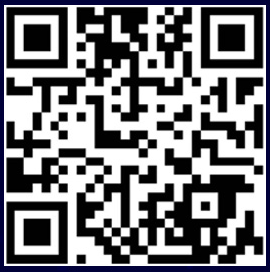 举办单位主办单位：教育部高等学校计算机类专业教学指导委员会 中国通信学会发起单位：浦发银行 百度智能云协办单位：金融科技创新联盟